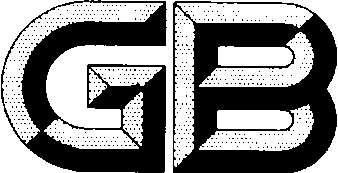 前    言本文件按照GB/T 1.1-2020《标准化工作导则第1 部分：标准化文件的结构和起草规则》的规定起草。本文件是GB/T ××××《贵金属合金电镀废水化学分析方法》的第4部分：——第1部分：金、银、铂、钯、铱含量的测定 电感耦合等离子体原子发射光谱法；——第2部分：锌、锰、铬、镉、铅、铁、铝、镍、铜、铍含量的测定 电感耦合等离子体原子发射光谱法；——第3部分：硫酸盐含量的测定 硫酸钡重量法；——第4部分：氯离子含量的测定 氯化银浊度法。请注意本文件的某些内容可能涉及专利。本文件的发布机构不承担识别专利的责任。本文件由中国有色金属工业协会提出。本文件由全国有色金属标准化技术委员会（SAC/TC 243）归口。本文件起草单位：山东辰远检测服务有限公司、山东梦金园珠宝首饰有限公司….本部分主要起草人：XXX、XXX、XXX。贵金属合金电镀废水化学分析方法 第2部分：锌、锰、铬、镉、铅、铁、铝、镍、铜、铍含量的测定电感耦合等离子体光谱法警示——使用本文件的人员应当有正规实验室工作的实践经验。本文件并未指出所有可能的安全问题。使用者有责任采取适当的安全和健康措施，并保证符合国家有关法规规定的条件。1  范围 本文件规定了以黄金电镀以及首饰加工产生的废水（如镀件漂洗水、废槽液、设备冷却水和冲洗首饰、地面水等混合水的贵金属废水）中锌、锰、铬、镉、铅、铁、铝、镍、铜、铍的质量浓度的测定方法。本文件适用于以黄金电镀以及首饰加工产生的废水（如镀件漂洗水、废槽液、设备冷却水和冲洗首饰、地面水等混合水的贵金属废水）中、锌、锰、铬、镉、铅、铁、铝、镍、铜、铍的质量浓度的测定方法。各元素测定范围见表 1 。表 1    各元素测定范围2  规范性引用文件	本文件没有规范性引用文件。3  术语和定义本文件没有需要界定的术语和定义。4  原理准确移取适量电镀废水，经高氯酸分解有机物后，用新配制的1+1王水溶解，在盐酸、硝酸介质中，用电感耦合等离子体光谱法测定贵金属合金电镀废水中、锌、锰、铬、镉、砷、铅、汞、铁、铝、镍、铜、铍量的质量浓度。5  试剂或材料                                                                                                                                                                                                                                                                                                                                                                                                                                                                                                              除非另有说明，在分析中仅使用确认为分析纯的试剂和实验室二级水。5.1高氯酸。5.2 硝酸：质量分数为68%～70%，ρ=1.43g/mL。5.3 盐酸：质量分数为36%～38%，ρ=1.19g/mL。5.4 过氧化氢：质量分数为30%，ρ=1.11g/mL。5.5 硝酸（1+2）：1体积硝酸（5.2）和2体积水混匀，用时现配。5.6 盐酸（1+1）：1体积盐酸（5.3）和1体积水混匀，用时现配。5.7 混合酸1：1体积硝酸（5.2）和3体积盐酸（5.3）混匀，用时现配。5.8 混合酸2：1体积混合酸1（5.7）和1体积水混匀，用时现配。5.9 锌标准贮存溶液：称取1.0000g金属锌（ωZn≥99.99%）于150mL烧杯中，加入50mL硝酸（5.5），盖上表面皿，加热溶解，冷却，移入1000mL容量瓶中，用水稀释至刻度，混匀，此溶液1mL含1mg锌。5.10 锰标准贮存溶液：称取1.0000g金属锰（ωMn≥99.99%）于150mL烧杯中，加入60mL硝酸（5.5），盖上表面皿，加热溶解，冷却，移入1000mL容量瓶中，用水稀释至刻度，混匀，此溶液1mL含1mg锰。5.11 铬标准贮存溶液：将铬酸钾（ωK2CrO4≥99.99%）预先在600℃烧灼1h，置于干燥器中冷至室温。称取3.7349g铬酸钾，置于150mL烧杯中，加入50mL水溶解，加入4mL过氧化氢（5.4）还原铬，盖上表面皿，加热煮沸，冷却，移入1000mL容量瓶中，用水稀释至刻度，混匀。此溶液1mL含1mg铬。5.12 镉锌标准贮存溶液：称取1.0000g金属镉（ωCd≥99.99%）于100mL烧杯中，加入50mL硝酸（5.2），盖上表面皿，加热溶解，冷却，移入1000mL容量瓶中，用水稀释至刻度，混匀，此溶液1mL含1mg镉。5.13 铅标准贮存溶液：称取1.0000g金属铅（ωPb≥99.99%）于150mL烧杯中，加入50mL硝酸（5.5），盖上表面皿，加热溶解，冷却，移入1000mL容量瓶中，用水稀释至刻度，混匀，此溶液1mL含1mg铅。5.14 铁标准贮存溶液：称取1.0000g金属铁（ωFe≥99.99%）于150mL烧杯中，加入50mL硝酸（5.5），盖上表面皿，加热溶解，冷却，移入1000mL容量瓶中，用水稀释至刻度，混匀，此溶液1mL含1mg铁。5.15 铝标准贮存溶液：称取0.1000g铝（ωAl≥99.99%）于100mL烧杯中，加入20mL盐酸（5.5），低温加热溶解，冷却至室温，用盐酸100mL容量瓶中，用水稀释至刻度，混匀，此溶液1mL含1mg铝。5.16 镍标准贮存溶液：称取1.0000g金属镍（ωNi≥99.99%）于150mL烧杯中，加入50mL硝酸（5.5），盖上表面皿/加热溶解，冷却，移入1000mL容量瓶中，用水稀释至刻度，混匀，此溶液1mL含1mg镍。5.17 标准贮存溶液：称取1.0000g金属铜（ωCu≥99.99%）于150mL烧杯中，加入10mL硝酸（5.5），盖上表面皿，低温溶解，继续加热去除氮的氧化物，取下冷却，移入1000mL容量瓶中，补加100mL硝酸（5.5），用水稀释至刻度，混匀，此溶液1mL含1mg铜。5.18 铍标准贮存溶液称取1.0000g金属铍（ωBe≥99.95%）于150mL烧杯中，加入50mL盐酸（1+1），低温加热至溶解完全，冷却，移入1000mL容量瓶中，以水稀释至刻度，混匀，此溶液1mL含1mg铍。5.19 混合标准溶液1:10μg/mL ：分别移取5.9-5.18标准溶液1mL，以水定容到100mL。5.20 氩气（体积分数≥99.999%）6  仪器设备6.1 电感耦合等离子体原子发射光谱仪（ICP光谱仪）：——具有固定或扫描通道，相关元素的光学分辨率为0.02nm检测限不低于0.05mg/L，具有背景校正功能。仪器在的最佳工作条件下，用1.0μg/mL的铜标准溶液测量11次，其光强度的相对标准偏差不超过2.5%。贵金属合金电镀废液中测试元素及推荐分析谱线波长见表2。   表 2 贵金属合金电镀废液中测试元素及推荐分析谱线波长7  样品样品储存于塑料瓶中备用。8  试验步骤警示——试料处理过程中使用高温设备，谨防烫伤，注意安全。8.1 试料用移液枪（6.4）按表3所示分档准确移取试料，精确到0.005mL。表 3 试料表表  3试料表（续）8.2 平行实验平行做两份试验。8.3 空白实验随同试料做空白试验。8.4 标准曲线8.4.1 从5.18溶液中用移液枪分别移取0mL、0.4mL、1mL、5mL、10mL、50mL依次加入到6个100mL容量瓶中，以水定容，摇匀。对应浓度分别为0.0μg/mL、0.04μg/mL、0.1μg/mL、0.5μg/mL、1μg/mL、5μg/mL。8.4.2于电感耦合等离子体发射光谱仪上，在仪器运行稳定后，在选定的仪器工作条件下进行测定。以被测元素的强度为纵坐标，以被测元素的质量浓度为横坐标，绘制标准工作曲线。8.5测定 8.5.1  按表3所示移取样品，加入5mL高氯酸（5.2），蒸至冒高氯酸烟，待高氯酸冒烟彻底冒干净后，取下稍冷，加入20mL水，加入10mL混合酸2（5.9），加热溶解样品，至盐类完全溶解，取下以水定容。8.5.2  使用于电感耦合等离子体发射光谱仪上，在仪器运行稳定后，在选定的仪器工作条件下进行测定。8.5.3  两次测试之间的冲洗时间应足够长，以保证每个元素的信号回到基线；测试时应保证每个溶液的稳定时间30s，积分时间5s，积分次数5次，计算净强度（背景校正）8.5.4  当试样中某元素的含量大于5.5μg/mL时，建议当稀释一定倍数再次进行ICP光谱法进行检测。9  实验数据处理按式（1）计算被测元素的质量浓度，数值以mg/mL表示： … … … … … … … … … … … … … … … …（1）     式中：——元素i的浓度或元素i的检出限，单位为毫克每升mg/L；——样品定容体积，单位为毫升mL；——样品取样体积，单位为毫升mL；计算结果保留至小数点后四位。10精密度10.1重复性精密度数据是在2019年10月至2020年10月由3家实验室对各元素含量的3个不同水平样品进行共同试验确定的。每个实验室对每个水平的各元素含量在重复性条件下独立测定7次。测量的原始数据见表A.1。在重复性条件下获得的两次独立测试结果的测定值，在表3给出的平均值范围内，这两个测试结果的绝对差值不超过重复性限(r)，超过重复性限(r)的情况不超过5%。重复性限(r)按表4数据采用内插法或外延法求得。表 4 重复性限10.2再现性精密度数据是在2019年10月至2020年10月由3家实验室对各元素含量的3个不同水平样品进行共同试验确定的。每个实验室对每个水平的各元素含量在重复性条件下独立测定7次。测量的原始数据见表A.1。在再现性条件下获得的两次独立测试结果的绝对值不大于再现性限（R），超过再现性限（R）的情况不超过5％，再现性限（R）按表5数据采用内插法或外延法求得。表5  再现性限11 试验报告  本章规定试验报告所包括的内容。至少应给出以下几个方面的内容：——试验对象；——使用的文件（GB/T ××××. ×-202×）；——分析结果及其表示；——与基本分析步骤的差异；——测定中观察到的异常现象；——试验日期。附  录A（资料性）精密度数据是由3家实验室对不同贵金属合金电镀废液中所测元素含量的3个不同水平样品进行共同试验确定的。每个实验室对每个水平的所测元素含量在重复性条件下独立测定7次。测定的原始数据见表A.1。表A.1  精密度试验原始数据表A.1  精密度试验原始数据（续）表A.1  精密度试验原始数据（续）___________________________________元素测定范围mg/mL元素测定范围mg/mLAl0.0001~0.1000Fe0.0001~0.1000Be0.0001~0.1000Mn0.0001~0.1000Cd0.0001~0.1000Ni0.0001~0.1000Cr0.0001~0.1000Pb0.0001~0.1000Cu0.0001~0.1000Zn0.0001~0.1000元素波长nm元素波长nmAl309.271Fe259.937Be313.041Mn257.606Cd226.502Ni231.605Cr283.565Pb220.352Cu327.393Zn213.855元素浓度范围mg/mL取样体积mL总稀释倍数Al0.0001~0.00501001Be0.0001~0.00501001Cd0.0001~0.00501001Cr0.0001~0.00501001Cu0.0001~0.00501001Fe0.0001~0.00501001Mn0.0001~0.00501001Ni0.0001~0.00501001Pb0.0001~0.00501001Zn0.0001~0.00501001元素浓度范围mg/mL取样体积mL总稀释倍数Al0.0050~0.05001010Be0.0050~0.05001010Cd0.0050~0.05001010Cr0.0050~0.05001010Cu0.0050~0.05001010Fe0.0050~0.05001010Mn0.0050~0.05001010Ni0.0050~0.05001010Pb0.0050~0.05001010Zn0.0050~0.05001010Al0.0500~0.1000520Be0.0500~0.1000520Cd0.0500~0.1000520Cr0.0500~0.1000520Cu0.0500~0.1000520Fe0.0500~0.1000520Mn0.0500~0.1000520Ni0.0500~0.1000520Pb0.0500~0.1000520Zn0.0500~0.1000520元素浓度
mg/mL重复性限(r)
%元素浓度重复性限(r)
%元素浓度
mg/mL重复性限(r)
%元素浓度重复性限(r)
%Al0.000100.00001Fe0.000100.00001Al0.001000.00003Fe0.001000.00003Al0.010000.00005Fe0.010000.00005Be0.000100.00001Mn0.000100.00001Be0.001000.00003Mn0.001000.00003Be0.010000.00005Mn0.010000.00005Cd0.000100.00001Ni0.000100.00001Cd0.001000.00003Ni0.001000.00003Cd0.010000.00005Ni0.010000.00005Cr0.000100.00001Pb0.000100.00001Cr0.001000.00003Pb0.001000.00003Cr0.010000.00005Pb0.010000.00005Cu0.000100.00001Zn0.000100.00001Cu0.001000.00003Zn0.001000.00003Cu0.010000.00005Zn0.010000.00005元素浓度
mg/mL重复性限(R)
%元素浓度重复性限(R)
%元素浓度
mg/mL重复性限(R)
%元素浓度重复性限(R)
%Al0.000100.00001Fe0.000100.00001Al0.001000.00003Fe0.001000.00003Al0.010000.00005Fe0.010000.00005Be0.000100.00001Mn0.000100.00001Be0.001000.00003Mn0.001000.00003Be0.010000.00005Mn0.010000.00005Cd0.000100.00001Ni0.000100.00001Cd0.001000.00003Ni0.001000.00003Cd0.010000.00005Ni0.010000.00005Cr0.000100.00001Pb0.000100.00001Cr0.001000.00003Pb0.001000.00003Cr0.010000.00005Pb0.010000.00005Cu0.000100.00001Zn0.000100.00001Cu0.001000.00003Zn0.001000.00003Cu0.010000.00005Zn0.010000.00005元素水平数实验室nnnnnnn元素水平数实验室1234567Al 110.000140.000110.000140.000120.000100.000110.00012Al 120.000110.000100.000120.000130.000120.000140.00012Al 130.000100.000140.000140.000110.000140.000110.00012Al 210.000980.001030.001030.001020.001030.000970.00104Al 220.000980.000990.000970.001010.000980.001030.00104Al 230.000960.000970.001030.001030.000980.000970.00096Al 310.010410.010630.010390.010030.010430.010840.01019Al 320.010070.010090.010900.010390.010040.010390.01035Al 330.010710.010420.010500.010930.010810.010180.01001元素水平数实验室nnnnnnn元素水平数实验室1234567Be 110.000110.000120.000110.000120.000130.000130.00010Be 120.000130.000130.000130.000130.000140.000110.00011Be 130.000100.000130.000100.000110.000120.000120.00013Be 210.000970.001030.001040.001000.001030.000960.00096Be 220.000970.000980.001050.001040.000960.000970.00100Be 230.001030.001010.000980.001010.000980.000990.00103Be 310.010580.010630.010010.010120.010310.010900.01048Be 320.010360.010140.010600.010540.010640.010390.01098Be 330.010270.010660.010420.010920.010980.010730.01082元素水平数实验室nnnnnnn元素水平数实验室1234567Cd 110.000100.000100.000130.000130.000100.000110.00012Cd 120.000100.000130.000120.000100.000120.000120.00011Cd 130.000140.000120.000100.000120.000100.000140.00011Cd 210.000970.000990.000990.000990.000980.000960.00102Cd 220.001000.000980.001030.000960.001040.000990.00096Cd 230.001030.001040.001020.001020.000990.000990.00104Cd 310.010430.010820.010510.010880.010070.010980.01062Cd 320.010140.010000.010620.010470.010960.010890.01025Cd 330.010090.010700.010250.010770.010790.010900.01041元素水平数实验室nnnnnnn元素水平数实验室1234567Cr 110.000140.000140.000110.000140.000130.000130.00012Cr 120.000100.000110.000130.000130.000100.000130.00013Cr 130.000130.000120.000130.000140.000100.000120.00013Cr 210.001040.000990.001050.001020.001000.000960.00103Cr 220.000970.001020.001020.001020.001010.001020.00104Cr 230.001040.001020.001010.001010.001020.001030.00098Cr 310.010360.010420.010260.010630.010710.010930.01048Cr 320.010880.010140.010160.010850.010040.010720.01016Cr 330.010420.010120.010100.010430.010370.010350.01003元素水平数实验室nnnnnnn元素水平数实验室1234567Cu 110.000140.000110.000120.000120.000120.000100.00011Cu 120.000140.000140.000100.000140.000110.000110.00011Cu 130.000110.000110.000110.000130.000100.000100.00012Cu 210.001000.001040.001030.001020.001020.001020.00099Cu 220.000950.000970.001050.001010.001020.001030.00099Cu 230.001040.001000.000980.000970.001010.001040.00097Cu 310.010170.010120.010240.010520.010090.010290.01070Cu 320.010870.010100.010010.010750.010700.010880.01090Cu 330.010920.010010.010900.010420.010770.010810.01058元素水平数实验室nnnnnnn元素水平数实验室1234567Fe110.000100.000140.000120.000130.000120.000120.00014Fe120.000130.000130.000130.000110.000140.000110.00012Fe130.000100.000110.000100.000110.000130.000110.00011Fe210.000960.001050.001040.000960.001010.001000.00097Fe220.001040.001000.000970.001040.001000.000950.00095Fe230.001000.000950.001010.001010.000960.001020.00099Fe310.010230.010280.010580.010060.010530.010580.01045Fe320.010690.010450.010380.010590.010460.010670.01050Fe330.010650.010570.010380.010240.010860.010270.01083元素水平数实验室nnnnnnn元素水平数实验室1234567Mn110.000110.000100.000140.000110.000120.000140.00012Mn120.000120.000100.000120.000130.000130.000110.00013Mn130.000130.000120.000110.000100.000100.000140.00011Mn210.000980.001020.000980.000980.000960.000970.00095Mn220.000950.001050.000990.001020.000960.001020.00104Mn230.001040.001040.000950.001030.001050.000960.00096Mn310.010480.010240.010720.010030.010420.010100.01077Mn320.010200.010680.010870.010630.010830.010490.01079Mn330.010260.010860.010460.010250.010430.010250.01087元素水平数实验室nnnnnnn元素水平数实验室1234567Ni110.000110.000120.000100.000120.000110.000110.00012Ni120.000100.000140.000130.000110.000130.000110.00014Ni130.000100.000110.000110.000110.000120.000120.00012Ni210.000960.000950.001040.000980.001040.001050.00101Ni220.000990.000980.001000.000990.000980.000990.00103Ni230.001020.001050.000950.000990.000950.000970.00100Ni310.010860.010780.010810.010890.010660.010610.01025Ni320.010320.010850.010690.010900.010890.010590.01005Ni330.010230.010600.010660.010260.010550.010270.01072元素水平数实验室nnnnnnn元素水平数实验室1234567Pb110.000140.000140.000120.000120.000130.000110.00014Pb120.000120.000110.000110.000140.000130.000110.00012Pb130.000110.000110.000130.000140.000130.000130.00012Pb210.001020.001020.000960.000960.001020.000960.00097Pb220.001030.000970.000950.000980.001000.001030.00098Pb230.000990.001000.001040.000990.000990.001030.00105Pb310.010050.010860.010060.010070.010010.010100.01005Pb320.010800.010340.010460.010860.010280.010130.01097Pb330.010840.010450.010050.010340.010370.010970.01033元素水平数实验室nnnnnnn元素水平数实验室1234567Zn110.000120.000110.000140.000110.000110.000120.00014Zn120.000120.000120.000100.000100.000100.000120.00014Zn130.000110.000130.000140.000130.000140.000110.00012Zn210.001030.000990.001010.000960.001020.001030.00096Zn220.001040.001040.000990.001020.001040.000950.00098Zn230.000990.000990.001000.001040.001010.001020.00100Zn310.010030.010710.010560.010970.010050.010460.01022Zn320.010670.010500.010820.010770.010020.010210.01062Zn330.010350.010660.010850.010250.010330.010850.01070